محافظ محافظة الغاط يشكر الكلية ومنسوبيهاتلقت كلية العلوم والدراسات الانسانية بالغاط متمثلة بعميد الكلية سعادة الدكتور خالد بن عبدالله الشافي خطاب شكر من سعادة محافظ محافظة الغاط الأستاذ : عبدالله الناصر السديري حيث شكر سعادة المحافظ عميد الكلية على مشاركة الكلية في لقاء المهتمين بالغطاء النباتي الأول على مستوى المملكة والذي أقيم تحت رعاية معالي وزير الزراعة المهندس وليد بن عبدالكريم الخريجي .ونوه سعادة المحافظ بمشاركات الكلية المجتمعية المتميزة ، مما كان له أثره الإيجابي على المجتمع المحلي ومناسبات المحافظة . هذا وقد عبر سعادة عميد الكلية الدكتور خالد بن عبدالله الشافي عن شكره وتقديره لسعادة محافظ الغاط الأستاذ عبدالله الناصر السديري على جهوده ودعمه لجميع الفعاليات التي تنفذ في المحافظة . 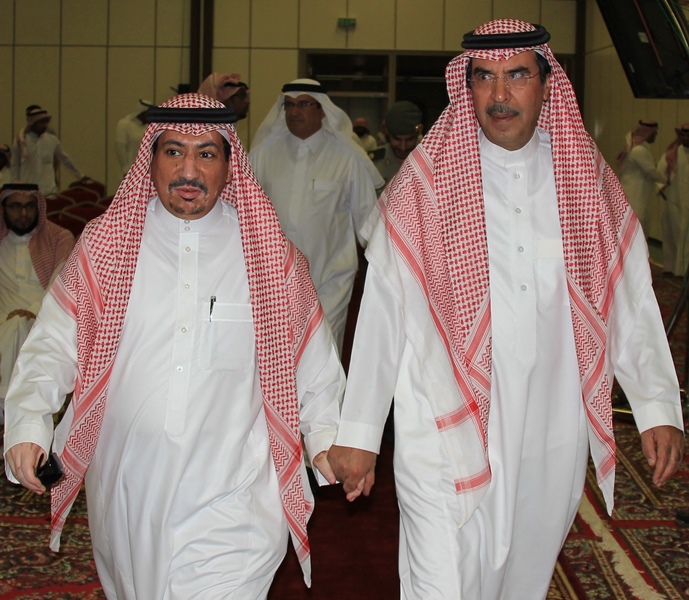 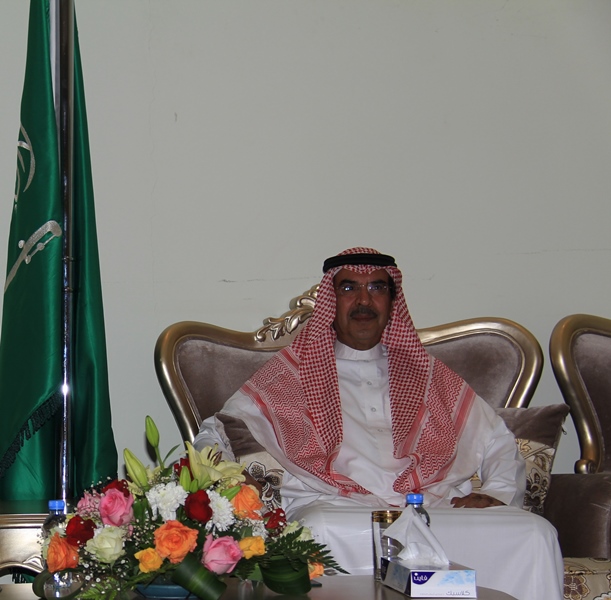 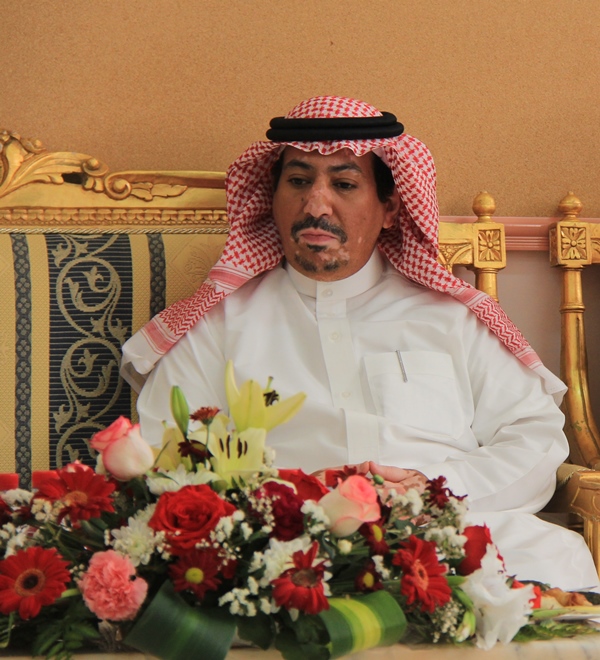 